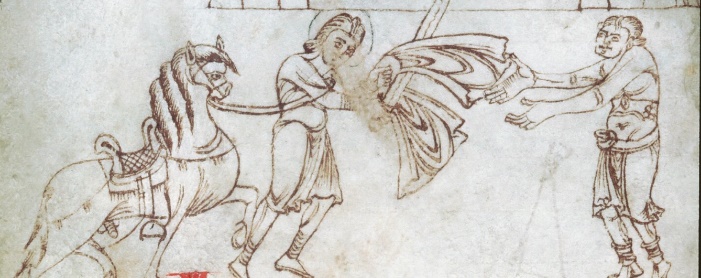 HET WONDER VAN SINT-MAARTEN – de gelukkige stadAanmelding symposium Naam & voorletters	___________________________________________Emailadres			___________________________________________Functie / organisatie	___________________________________________Betaling (svp aangeven wat van toepassing is)Ik ben student – symposiumdeelname is gratis
Ik ben medewerker van de UU – symposiumdeelname is gratis
Ik ben houder van een U-pas – symposiumdeelname is gratis
Ik ben genodigde – symposiumdeelname is gratis
Ik ben betalende deelnemer en maak het verschuldigde bedrag, € 25,--, over op bankrekening NL78 SNSB 0339 4406 51tnv STICHTING GEMMA TRAIECTENSIS o.v.v. deelname symposiumUw aanmelding graag mailen naar sintmaarten@uu.nl